Sigue las instrucciones de desafío Champions SendokaiPinta de amarillo el pelo del que está arriba a la derecha.Tacha el nombre del que tiene un círculo detrás.Pinta el pentágono de verde.Dibuja una espada del que tiene solo un brazo levantado.Rodea el nombre del que tiene más letras.Pinta de amarillo todas las letras A.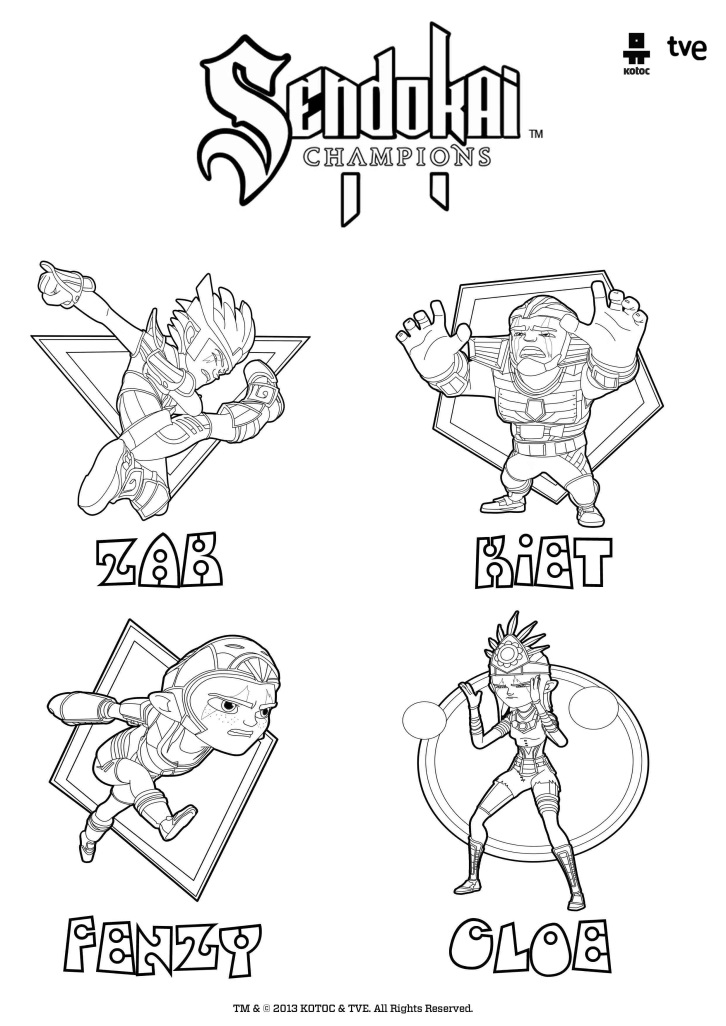 Lee los textos de Sendokai y rodea las letras cambiadasLa Tierra. Han pasado ya unos mecec dese que Zak y sus amigos salvaran el universo del dominio del imperio Zorn, pero él se sigue sintiendo como un perdedor, se ajugabo la vida muchas veces y nunca ha recibido nada a cambio. Sin embargo, la visita del Maestro Tänpo y un problemas en la dimensión Agardis harán que Zak vuelva a enfundarse su brazalete y se sieta de nuevo un auténtico guereroSendokai.La Tierra. Han pasado ya unos meses dese que Zak y susamijos salvaran el uniberso del dominio del imperio Zorn, pero él se sigue sintiendo como un perdedor, se ha jugabo la vida muchas veces y nunca a recibido nada a cambio. Sin embargo, la visita del Maestro Tänpo y un problemas en la dimensiómAgardis arán que Zakvuelba a enfundarse su bracalete y se sienta de nuebo un auténtizoguerrero Sendokai.